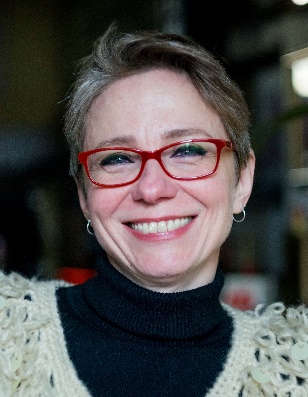 CURRICULUM VITAEAnamaria Virginia BanceaBucureștiActivitate profesională:2014 - prezent: Birou Individual de Arhitectură2006 - 2014: Asociat, Archidea Studio SRLAm proiectat imobile în domeniul rezidențial, de birouri și pentru turism, atât ca proiectant de arhitectură, cât și ca proiectant general. Proiectele au fost variate ca amploare, de la extinderi mici de locuințe existente, până la unități de cazare cu suprafața desfășurată de 1200 mp. Proiectele reprezentative sunt unitatea de cazare de la Domeniul Seniorilor, Comuna Greaca, județul Giurgiu, și proiectul pentru o nouă clădire de birouri a Consiliului Județean Ilfov (proiect nerealizat). 2003 - 2006: Asociat, Archidea LLC, Stamford, CT, Statele Unite ale AmericiiCa asociat la firma Archidea LLC am proiectat clădiri rezidențiale în statul Connecticut, de la renovări majore la extinderi ale unor imobile existente. În colaborare cu parteneri externi (alte firme de arhitectură) am lucrat la proiectele tehnice și de detaliere pentru industria de retail, magazine pentru firme cum ar fi Louis Vuitton sau Gucci. 2000 - 2003: Arhitect, Flad and Associates, Stamford, CT, Statele Unite ale AmericiiÎn cadrul firmei Flad and Associates am colaborat la proiectarea de laboratoare de cercetare științifică a clienților firmei, precum și la proiecte de spații comerciale, fiind implicată în toate fazele de proiectare, de la releveu la detaliere. Am coordonat proiectarea de arhitectură cu ingineri de sisteme speciale și cu firmele de construcții. 1998 - 2000: Arhitect, Eastern Paralyzed Veterans of America, Departamentul de Arhitectură, New York, Statele Unite ale AmericiiAm proiectat Monumentul Veteranilor din orașul Florida, NY, ce a fost dezvelit pe data de 11.11.2001, și am participat cu articole proprii pe teme de arhitectură la revista Asociației. Am proiectat lucrări de modificare ale caselor membrilor, pentru a le face accesibile persoanelor ce folosesc fotoliul rulant. Am oferit suport tehnic de specialitate altor firme de arhitectură, în probleme ce priveau legislația de construcții pentru persoane cu handicap, precum și consultanță pentru Corpul de Ingineri ai Armatei SUA. Educație:1992 - 1998: Institutul de Arhitectură „Ion Mincu”, București1986 - 1990: Liceul ”I.L. Caragiale”, BucureștiPasiuni:În iunie 2017 am publicat romanul „Restituirea”, la editura Crux Publishing, București. Iubesc animalele și plantele de apartament. Anamaria Bancea		Data					Parafa